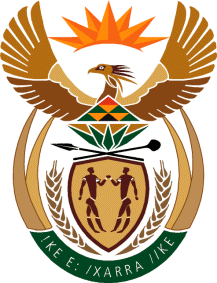 MINISTRY OF TOURISMREPUBLIC OF SOUTH AFRICAPrivate Bag X424, Pretoria, 0001, South Africa. Tel. (+27 12) 444 6780, Fax (+27 12) 444 7027Private Bag X9154, Cape Town, 8000, South Africa. Tel. (+27 21) 469 5800, Fax: (+27 21) 465 3216Ref: TM 2/1/1/10NATIONAL ASSEMBLY:QUESTION FOR WRITTEN REPLY:Question Number:		1839Date of Publication: 		1 June 2018NA IQP Number:	 	19Date of reply:		19 July 2018	1839.	Mr G R Krumbock (DA) to ask the Minister of Tourism:(1)	Whether (a) his spouse and/or (b) an adult family member accompanied him on any official international trip (i) in each of the past five financial years and (ii) since 1 April 2018; if not, what is the position in this regard; if so, what (aa) is the name of the person(s), (bb) was the (aaa) purpose and (bbb) destination of the trip and (cc) was the (aaa) total cost and (bbb) detailed breakdown of the costs of the accompanying person(s) to his department;(2)	whether each of the specified trips were approved by the President in terms of the provisions of Section 1, Annexure A of the Ministerial Handbook; if not, why not; if so, what are the relevant details?														NW1998EReply:(1)2015/16 (ii) Since April 20182)  Yes, the President approved all the trips(i)2014/152015/162016/172017/18(ii) Since 1 April 2018SpouseNoYesNoNoYesFamily Not applicableNot applicableNot applicableNot applicableNot applicable(aa) Name(bb) (aaa)Purpose(bbb)Destination(cc) (aaa)Total Cost(bbb) detailed breakdown of costDr P HanekomAccompany the Minister on an official visit to ITB Berlin and meeting with SA Tourism in MilanMilan and GermanyR40 105.00 – trip was part funded by Minister’s voyager miles. Initial cost was R86 219.39.Air ticketR39 040.00(Quote: R85154.39)Insurance: R400.00Service Fee: R665.00Dr P HanekomAccompany the Minister on an official visit to lead the SA delegation to the 5th Carnaval International de VictoriaSeychellesR17 954.00Air ticketR17 329.00Service Fee: R625.00Dr P HanekomAccompany the Minister on an official visit to the UNWTO General Assembly.ColombiaR85 446.72Air Ticket: R84 396.72Insurance: R500.00Service Fee: R550.00Dr P HanekomAccompany the Minister on an official visit to the ITBM world expo and meeting with Trade and Business in PortugalSpain and PortugalR 165 483.72Air tickets: R 164 208.72Insurance: R 500.00Service Fees: R 775.00(aa) Name(bb) (aaa)Purpose(bbb)Destination(cc) (aaa)Total Cost(bbb) detailed breakdown of costDr P HanekomAccompany the Minister on an official visit to participate at the 8th meeting of the G20 Tourism Ministers (UNWTO) and to attend World Travel and  Tourism Council Global Summit ArgentinaR 76 817.68 Air Ticket: R75 812.68Insurance: R 490.00Service Fee: R515.00Dr P HanekomAccompany the Minister on an official visit to Abuja to participate in the 61st UNWTO CAF MeetingNigeriaNil – Minister spouse paid for her own tripN / A